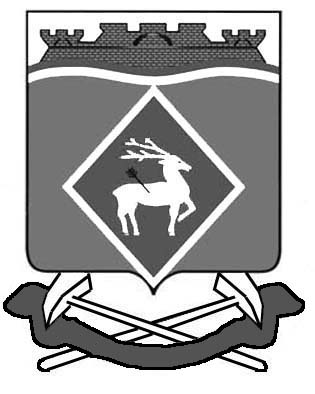     РОССИЙСКАЯ ФЕДЕРАЦИЯРОСТОВСКАЯ ОБЛАСТЬБЕЛОКАЛИТВИНСКИЙ РАЙОНМУНИЦИПАЛЬНОЕ ОБРАЗОВАНИЕ«ЛИТВИНОВСКОЕ СЕЛЬСКОЕ ПОСЕЛЕНИЕ»СОБРАНИЕ ДЕПУТАТОВ ЛИТВИНОВСКОГО СЕЛЬСКОГО ПОСЕЛЕНИЯРЕШЕНИЕ - Проект  ноября 2015 года                                                             с. ЛитвиновкаОб утверждении «Положения о мерах по предупреждению причинения вреда здоровью детей, их физическому, интеллектуальному, психическому, духовному и нравственному воспитанию» , «Положение об экспертной комиссии  Литвиновского сельского поселения и ее состав».В соответствии с Областным законом от 16. 12.2009 года № 346-ЗС «О мерах по предупреждению причинения вреда здоровью детей, их физическому, интеллектуальному, психическому, духовному и нравственному развитию», руководствуясь Уставом Литвиновского сельского поселения.                                         РЕШИЛО: Утвердить Положение о мерах по предупреждению причинения вреда здоровью детей, их физическому, интеллектуальному, психическому, духовному и нравственному воспитанию согласно Приложению № 1.Утвердить Положение об экспертной комиссии  Литвиновского сельского поселения согласно Приложению № 2.Утвердить состав экспертной комиссии  Литвиновского сельского поселения согласно Приложению № 3. Решение Собрания депутатов Литвиновского сельского поселения  от 23.01.2012 №2 «Об утверждении положения об экспертной комиссии для оценки предложений об определении мест, нахождение в которых может причинить вред здоровью детей, их физическому, интеллектуальному, психическому, духовному и нравственному развитию и общественных мест, в которых в ночное время не допускается нахождение детей без сопровождения родителей (лиц, их заменяющих) или лиц. осуществляющих мероприятия с участием детей» считать утратившим силу.5. Настоящее решение вступает в силу после  его официального опубликования.         6.  Контроль за исполнением данного постановления оставляю за собой.Глава Литвиновского сельского поселения                                                              Т.Г.ХолодняковаПроект подготовила специалист первой категории по работе с населением                               С.В.КозловаПриложение № 1 к Проекту-Решения собраниядепутатов Литвиновского сельского поселения                                             от ноября 2015 года  ПОЛОЖЕНИЕо мерах по недопущению нахождения детей в местах, нахождение в которых может причинить вред их здоровью,  физическому, интеллектуальному, психическому, духовному и нравственному развитиюНастоящее Положение разработано на основании Областного Закона Ростовской области  от 16.12.2009 года «О мерах по недопущению нахождения детей в местах, нахождение в которых может причинить вред их здоровью,  физическому, интеллектуальному, психическому, духовному и нравственному развитию» № 346 - ЗСС т а т ь я  1.  Меры по недопущению нахождения детей в местах, нахождение в которых может причинить вред их здоровью,  физическому, интеллектуальному, психическому, духовному и нравственному развитию1. Дети (лица, не достигшие возраста 18 лет) не могут находиться в любое время суток независимо от сопровождения их родителями (лицами, их заменяющими) или лицами, осуществляющими мероприятия по образованию, воспитанию, развитию, охране здоровья, социальной защите и социальному обслуживанию детей, содействию их социальной адаптации, социальной реабилитации и подобные мероприятия с участием детей (далее – лица, осуществляющие мероприятия с участием детей), на объектах (на территориях, в помещениях) юридических лиц или граждан, осуществляющих предпринимательскую деятельность без образования юридического лица, которые предназначены для реализации товаров только сексуального характера, в пивных ресторанах, винных барах, пивных барах, рюмочных, в других местах, которые предназначены для реализации только алкогольной продукции, пива и напитков, изготавливаемых на его основе. 2. Юридические лица и граждане, осуществляющие предпринимательскую деятельность без образования юридического лица, обязаны размещать предупредительные надписи при входе в указанные в части 1 настоящей статьи объекты (на территории, в помещения) о запрете нахождения в них детей. С т а т ь я  2.  Порядок уведомления и доставления в случае обнаружения ребенка в местах, нахождение в которых может причинить вред его здоровью, физическому, интеллектуальному, психическому, духовному и нравственному развитию1. В случае если несовершеннолетний возраст посетителя очевиден, лица, работающие на указанных в части 1 статьи 1 настоящего Положения на объектах (на территориях, в помещениях), обязаны потребовать от него или от него и сопровождающего его родителя (лица, его заменяющего) либо лица, осуществляющего мероприятия с участием детей, немедленно покинуть соответствующий объект (территорию, помещение). В случае если несовершеннолетний возраст посетителя вызывает сомнения, указанные лица обязаны предложить предъявить документы, подтверждающие возраст посетителя, и в случае отказа или подтверждения несовершеннолетнего возраста посетителя, – потребовать от него или от него и сопровождающего его родителя (лица, его заменяющего) либо лица, осуществляющего мероприятия с участием детей, немедленно покинуть  соответствующий объект (территорию, помещение). При отказе указанные лица обязаны уведомить любым доступным для них способом органы внутренних дел о факте обнаружения ребенка на соответствующем объекте (территории, помещении). 2. В случае если ребенок один и немедленное оставление им соответствующего объекта (территории, помещения) может причинить больший вред его здоровью или физическому, интеллектуальному, психическому, духовному и нравственному развитию, чем нахождение на соответствующем объекте (на территории, в помещении), или он просит о помощи, то указанные лица обязаны: 1) незамедлительно уведомить любым доступным для них способом о факте обнаружения ребенка его родителей (лиц, их заменяющих) или лиц, осуществляющих мероприятия с участием детей, а также органы внутренних дел; 2) обеспечить до прибытия на место обнаружения ребенка его родителей (лиц, их заменяющих) или лиц, осуществляющих мероприятия с участием детей, и (или) должностных лиц органов внутренних дел реализацию необходимых исходя из обстоятельств обнаружения ребенка мер, направленных на недопущение причинения вреда его здоровью, физическому, интеллектуальному, психическому, духовному и нравственному развитию. 3. Граждане, обнаружившие ребенка, на указанных в части 1 статьи 1 настоящего Положения объектах (на территориях, в помещениях), обязаны уведомить любым доступным для них способом о факте обнаружения ребенка лиц, работающих на соответствующих объектах (на территориях, в помещениях), или органы внутренних дел. С т а т ь я  3.  Меры по недопущению нахождения детей в ночное время в общественных местах без сопровождения родителей (лиц, их заменяющих) или лиц, осуществляющих мероприятия с участием детей1. Дети (лица, не достигшие возраста 16 лет) не могут находиться в ночное время (с 22 часов до 6 часов следующего дня в период с 1 ноября по 31 марта и с 23 часов до 6 часов следующего дня в период с 1 апреля по 31 октября) без сопровождения родителей (лиц, их заменяющих) или лиц, осуществляющих мероприятия с участием детей, в общественных местах, в том числе на улицах, стадионах, в парках, скверах, транспортных средствах общего пользования, на объектах (на территориях, в помещениях) юридических лиц или граждан, осуществляющих предпринимательскую деятельность без образования юридического лица, которые предназначены для обеспечения доступа к сети «Интернет», а также для реализации услуг в сфере торговли и общественного питания (организациях или пунктах), для развлечений, досуга, где в установленном законом порядке предусмотрена розничная продажа алкогольной продукции, пива и напитков, изготавливаемых на его основе. 2. Юридические лица и граждане, осуществляющие предпринимательскую деятельность без образования юридического лица, обязаны размещать предупредительные надписи внутри указанных в части 1 настоящей статьи объектов (территорий, помещений) о запрете нахождения в них детей в ночное время без сопровождения родителей (лиц, их заменяющих) или лиц, осуществляющих мероприятия с участием детей. С т а т ь я  4.  Порядок уведомления и доставления в случае обнаружения ребенка в ночное время в общественном месте без сопровождения родителей (лиц, их заменяющих) или лиц, осуществляющих мероприятия с участием детей1. Лица, работающие в указанных в части 1 статьи 3 настоящего Положения общественных местах и обнаружившие на соответствующих объектах (на территориях, в помещениях) ребенка, чей возраст не вызывает сомнения, или посетителя, чей возраст вызывает сомнения, но отказывающегося предъявить по их требованию документы, подтверждающие возраст, в ночное время без сопровождения родителей (лиц, их заменяющих) или лиц, осуществляющих мероприятия с участием детей, обязаны: 1) незамедлительно уведомить любым доступным для них способом о факте обнаружения ребенка его родителей (лиц, их заменяющих) или лиц, осуществляющих мероприятия с участием детей, а также органы внутренних дел; 2) обеспечить до прибытия на место обнаружения ребенка его родителей (лиц, их заменяющих) или лиц, осуществляющих мероприятия с участием детей, и (или) должностных лиц органов внутренних дел реализацию необходимых исходя из обстоятельств обнаружения ребенка мер, направленных на недопущение причинения вреда его здоровью, физическому, интеллектуальному, психическому, духовному и нравственному развитию. 2. Граждане, обнаружившие в ночное время ребенка без сопровождения родителей (лиц, их заменяющих) или лиц, осуществляющих мероприятия с участием детей, в указанных в части 1 статьи 3 настоящего Положения местах, обязаны уведомить любым доступным для них способом о факте обнаружения ребенка лиц, работающих в указанных местах, или органы внутренних дел. С т а т ь я  5.  Муниципальная экспертная комиссия1. Для дачи заключения на проекты муниципальным правовых актов, которые определяют на территории Литвиновского сельского поселения места, нахождение в которых может причинить вред здоровью детей, их физическому, интеллектуальному, психическому, духовному и нравственному развитию, общественных мест, в которых в ночное время не допускается нахождение детей без сопровождения родителей (лиц, их заменяющих) или лиц, осуществляющих мероприятия с участием детей, создается муниципальная экспертная комиссия – при Администрации Литвиновского сельского поселения. С т а т ь я   6.  Порядок определения органами местного самоуправления Литвиновского сельского поселения мест, нахождение в которых может причинить вред здоровью детей, их физическому, интеллектуальному, психическому, духовному и нравственному развитию, общественных мест, в которых в ночное время не допускается нахождение детей без сопровождения родителей (лиц, их заменяющих) или лиц, осуществляющих мероприятия с участием детей1. Собрание депутатов Литвиновского сельского поселения по представлению Главы Литвиновского сельского поселения могут определять на территориях соответствующих муниципальных образований места, нахождение в которых детей не допускается, поскольку это может причинить вред здоровью детей, их физическому, интеллектуальному, психическому, духовному и нравственному развитию, а также общественные места, в которых в ночное время не допускается нахождение детей без сопровождения родителей (лиц, их заменяющих) или лиц, осуществляющих мероприятия с участием детей. 2. Проекты соответствующих муниципальных нормативных правовых актов должны получить положительное заключение муниципальной экспертной комиссии, которая создается в порядке, установленном Решением Собрания депутатов Литвиновского сельского поселения. С т а т ь я  7.  Защита детей от информации, пропаганды и агитации, наносящих вред его здоровью, нравственному и духовному развитию1. Органы местного самоуправления Литвиновского сельского поселения принимают меры по защите детей (лиц, не достигших возраста 18 лет) от информации, пропаганды и агитации, наносящих вред их здоровью, нравственному и духовному развитию, в том числе от национальной, классовой, социальной нетерпимости, от рекламы алкогольной продукции и табачных изделий, от пропаганды социального, расового, национального и религиозного неравенства, а также от распространения печатной продукции, аудио- и видеопродукции, пропагандирующей насилие и жестокость, порнографию, наркоманию, токсикоманию, антиобщественное поведение. 2. В целях обеспечения здоровья, физической, интеллектуальной, нравственной, психической безопасности детей устанавливаются следующие нормативы распространения печатной продукции, аудио- и видеопродукции, иной продукции, не рекомендуемой детям для пользования в соответствии с частью 1 настоящей статьи до достижения ими возраста 18 лет: 1) запрещается распространение не рекомендуемой детям продукции на расстоянии менее 100 метров от каждого входа (выхода) в образовательные организации, физкультурно-оздоровительные, спортивные и спортивно-технические сооружения, учреждения культуры; на территориях указанных организаций и сооружений; в общественных местах, ориентированных на посещение детьми; на транспортных средствах; при проведении молодежных, культурно-массовых, спортивно-оздоровительных и иных зрелищных мероприятий на территории, охватываемой этими мероприятиями; 2) запрещается продажа и безвозмездная передача детям не рекомендуемой им продукции. 3. Дети (лица, не достигшие возраста 18 лет) не могут быть распространителями не рекомендуемой им продукции. С т а т ь я  8.  Ответственность за нарушение настоящего ПоложенияНесоблюдение установленных настоящим Положением требований к обеспечению родителями (лицами, их заменяющими), лицами, осуществляющими мероприятия с участием детей, а также юридическими лицами и гражданами, осуществляющими предпринимательскую деятельность без образования юридического лица, мер по предупреждению причинения вреда здоровью детей, их физическому, интеллектуальному, психическому, духовному и нравственному развитию влечет административную ответственность в соответствии с Областным Законом от 25 октября 2002 года  «Об административных правонарушениях» № 273 –ЗС. Приложение № 2 к Проекту-Решения собраниядепутатов Литвиновского сельского                                                                               поселения от ноября 2015 года                                                     ПОЛОЖЕНИЕ ОБ ЭКСПЕРТНОЙ КОМИССИИЛитвиновского сельского поселения                                                       1. Общие положения1. Настоящее Положение определяет порядок формирования и деятельности экспертных комиссий для оценки предложений об определении мест, нахождение в которых может причинить вред здоровью детей, их физическому, интеллектуальному, психическому, духовному и нравственному развитию, общественных мест, в которых в ночное время не допускается нахождение детей без сопровождения родителей (лиц, их заменяющих), а также лиц, осуществляющих мероприятия с участием детей. 2. Целью деятельности экспертной комиссии является оценка предложений об определении мест на территории Кривянского сельского поселения, нахождение в которых может причинить вред здоровью детей, их физическому, интеллектуальному, психическому, духовному и нравственному развитию, а также общественных мест, нахождение в которых детей (лиц, не достигших возраста 18 лет) в ночное время без сопровождения родителей (лиц, их заменяющих) или лиц, осуществляющих мероприятия с участием детей, не допускается в соответствии с Областным Законом Ростовской области от 16.12.2009 года "О мерах по предупреждению причинения вреда здоровью детей, их физическому, интеллектуальному, психическому, духовному и нравственному развитию» № 346-ЗС 3.Основными задачами экспертной комиссии являются: - дача заключения на проекты муниципальных правовых актов, определяющих на территории Литвиновского сельского поселения места, нахождение в которых детей не допускается, поскольку это может причинить вред здоровью детей, их физическому, интеллектуальному, психическому, духовному и нравственному развитию, а также общественные места, в которых в ночное время не допускается нахождение детей без сопровождения родителей (лиц, их заменяющих) или лиц, осуществляющих мероприятия с участием детей.2. Порядок формирования и деятельности экспертной комиссии1. Создание экспертной комиссии возлагается на Администрацию Литвиновского сельского поселения. 2. В состав экспертной комиссии могут входить представители органов местного самоуправления, общественных объединений, юридических лиц, граждане, по согласованию представители органов государственной власти, государственных органов. 3. Количество членов экспертной комиссии составляет нечетное число. 4. В состав экспертной комиссии входят председатель экспертной комиссии, секретарь экспертной комиссии, иные члены экспертной комиссии. 5. Председатель экспертной комиссии и ее секретарь избираются экспертной комиссией открытым голосованием большинством голосов от состава экспертной комиссии. 6. Заседания экспертной комиссии проводятся по мере необходимости и оформляются протоколом. Время и место проведения заседания экспертной комиссии определяются по решению ее председателя. 7. Заседание экспертной комиссии правомочно, если на нем присутствует более половины ее состава. 8. Экспертная комиссия вправе запрашивать информацию от органов государственной власти, государственных органов, органов местного самоуправления, юридических лиц и у граждан для принятия решений в установленном законодательством порядке. 9. Экспертная комиссия принимает решения в форме открытого голосования простым большинством голосов от общего числа присутствующих на заседании экспертной комиссии. 10. Получение положительного заключения муниципальной экспертной комиссии является обязательным для проектов нормативных правовых актов, определяющих на территории Литвиновского сельского поселения места, нахождение в которых детей не допускается, поскольку это может причинить вред здоровью детей, их физическому, интеллектуальному, психическому, духовному и нравственному развитию, а также общественные места. В которых в ночное время не допускается нахождение детей без сопровождения родителей (лиц, их заменяющих) или лиц, осуществляющих мероприятия с участием детей.Решения экспертной комиссии оформляются в письменной форме, подписываются председательствующим и секретарем экспертной комиссии.                                                        Приложение № 3 к Проекту-Решения собраниядепутатов Литвиновского сельского                                                                               поселения от ноября 2015 года                                                       Состав экспертной комиссии по определению мест на территории Литвиновского сельского поселения, нахождение в которых может причинить вред здоровью детей, их физическому, интеллектуальному, психическому, духовному и нравственному развитию, общественных мест, в которых в ночное время не допускается нахождение детей без сопровождения родителей (лиц их заменяющих) или лиц, осуществляющих мероприятия с участием детей    Холоднякова Т.Г.  – председатель комиссии- Глава Литвиновского                                    сельского поселенияРубашкина О.В.-     заместитель председателя- ведущий специалист по                                   кадрам     и работе с представительным органомКозлова С.В.-         секретарь комиссии- специалист первой категории по                                   работе с населениемСударкина Г.И.-     специалист по социальной работе с населением                                  ( по согласованию)Савченко С.И.    –    УУП Отдела МВД России по Белокалитвинскому району                                (по согласованию)Шевкун Е.И.    –     директор МБОУ Литвиновская СОШ (по согласованию)Григорьева Н.Н.-   Депутат Собрания депутатов Литвиновского сельского                                 поселения